Publicado en   el 13/05/2014 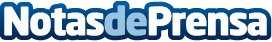 Fomento retoma las obras de la autovía-21 entre la carretera A-1601 y el enlace de Sigüés en ZaragozaDatos de contacto:Nota de prensa publicada en: https://www.notasdeprensa.es/fomento-retoma-las-obras-de-la-autovia-21 Categorias: Construcción y Materiales http://www.notasdeprensa.es